Fiche technique Le Gel-Crème Visage & Barbe par Monsieur ArsèneContact :Laurent Fluhrlaurent@monsieurarsene.comTél 06 16 67 63 63Description du produitGel-Crème Visage & BarbeNom de la marqueMonsieur Arsène Logo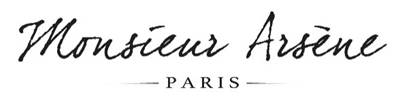 Nom du produitLe Gel-Crème Visage & BarbePhoto du produit 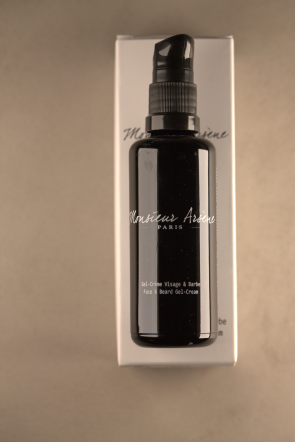 Description marketingGel-Crème Visage & Barbe nourrissant et anti-oxydant pour les peaux normales à mixtes et sensibles, enrichi en pépins de baies d’argousier.Principaux ingrédientsHuiles végétales bio de tournesol, pépins de framboise,  jojoba, noisette, raisin, babassu, pépins de baie d’argousier. Beurre de karité bio. Parfum Eau d’Oranges VertesUsage / Précautions d’utilisationVersez sur la paume de votre main et appliquez sur une barbe propre. Utilisez tous les jours. Evitez le contour des yeux.CertificationCosmos Organic – certifié le 27/06/2018Référence interneVHGC18-0050Code EAN3701245000011Code ACL6117247INCIINCI: WATER, BUTYROSPERMUM PARKII BUTTER*, GLYCERIN, ISOAMYL LAURATE, BRASSICA CAMPESTRIS SEED OIL*, PARFUM, SIMMONDSIA CHINENSIS SEED OIL*, ORBIGNYA OLEIFERA SEED OIL*, CORYLUS AVELLANA SEED OIL*, VITIS VINIFERA SEED OIL*, HIPPOPHAE RHAMNOIDES FRUIT OIL*, RUBUS IDAEUS SEED OIL, CISTUS MONSPELIENSIS EXTRACT*, STEVIA REBAUDIANA EXTRACT, LYSOLECITHIN, SCLEROTIUM GUM, ALOE BARBADENSIS LEAF JUICE POWDER*, TOCOPHEROL, XANTHAN GUM, PULLULAN, HELIANTHUS ANNUUS SEED OIL, POLYGLYCERYL-3 DIISOSTEARATE, BENZYL ALCOHOL, SILICA, SODIUM HYDROXIDE, LIMONENE, LINALOOL, CITRAL, BENZYL SALICYLATE, COUMARIN, GERANIOL. (*ingrédients d’origine biologique)Qualités88.38% Bio – 99.10% naturel – 100% Vegan – Fabrication françaiseContenance50 MLType de présentation Flacon en verre noir filtrant la lumière (UV et IR)Unité d’achat / PCB3